Информация о социально-экономическом развитии Краснодарского края за январь-февраль 2019 года*______________________________1) оценка министерства экономики Краснодарского края2) по крупным и средним организациям3) данные за январь* по данным Министерства экономики Краснодарского края (http://economy.krasnodar.ru/)Анализ фактических данных о ценах сделок и (или) предложений рынка жилой, коммерческой недвижимости и земельных участков г. Краснодар Рынок жилой недвижимости в рамках настоящего анализа разделен на рынок квартир и рынок домовладений. Земельные участки по функциональному назначению подразделены на участки под индивидуальное жилищное строительство (ИЖС) и под коммерческую застройку.Коммерческая недвижимость представлена торгово-офисной и производственно-складской.В данном исследовании, на территории г. Краснодар можно выделить следующие активные (географические) районы: Центральный (вкл. Аврора, Табачка, Школьный, 40 лет Победы), Юбилейный (вкл. кож.завод), Гидростроителей, Черемушки (вкл. РМЗ, ХБК), Фестивальный, Комсомольский (вкл. КСК), Славянский (вкл. МХГ, СХИ), ЗИП (вкл. ККБ, РИП), Пашковский (вкл. ТЭЦ), Восточно-Кругликовская, Старый центр, Энка (вкл. п. Жуковка, Авиагородок), Западный обход (вкл. п. Калинино), Немецкая деревня, Российский (вкл. Ипподром, Музыкальный), Ростовское шоссе, Знаменский (вкл. п. Новознаменский, п. Лорис, п. Индустриальный).Интервал исследования составляет 2 месяца. Исследуемый интервал – январь-февраль 2019 года.Рынок жилой недвижимости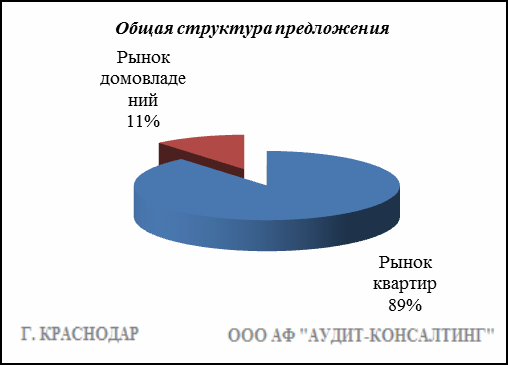 КвартирыРезультат проведенного анализа представлен в следующей таблице. В качестве базиса (100%) применяется средний показатель за 2014 год (49 597 руб./кв.м).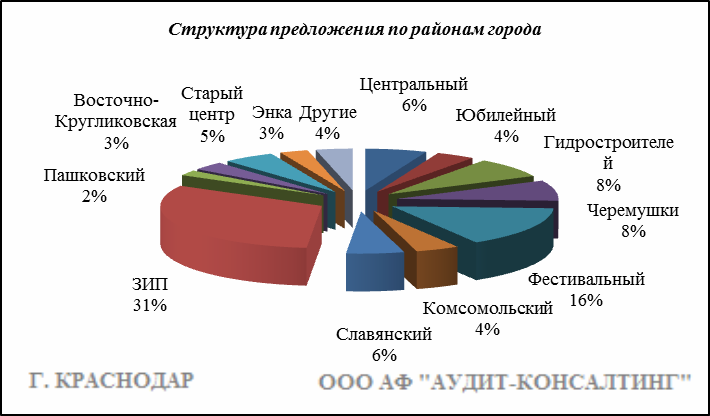 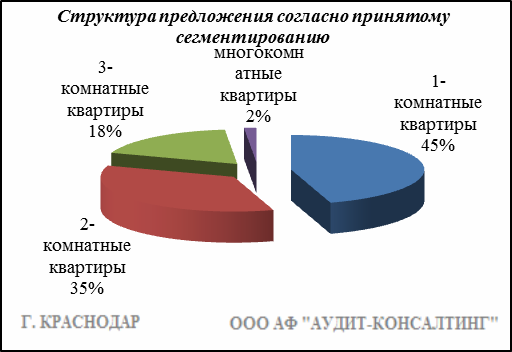 Анализ цен предложений в январе-феврале 2019 г. на рынке квартир представлен в следующей таблице.ДомовладенияРезультат проведенного анализа представлен в следующей таблице. В качестве базиса (100%) применяется средний показатель за 2014 год (42 652 руб./кв.м).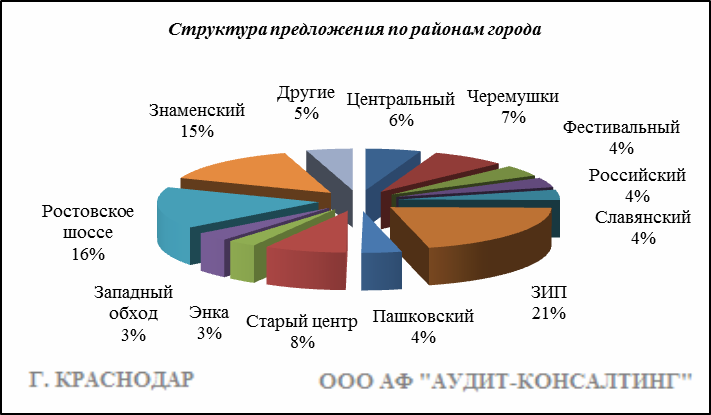 Итоги анализа представлены ниже:Основные выводы относительно рынка жилой недвижимости Проведенный анализ рынка показал следующее:Квартиры выставляются на рынок (без учета скидки на торг) в диапазоне от 30 000 руб./кв.м. – 100 787 руб. /кв.м. в зависимости от различных ценообразующих факторов, в среднем же по состоянию на январь-февраль 2019г. цена предложения квартир составляет 54 634 руб./кв.м.Цена предложения домовладений в диапазоне от 15 000 руб./кв.м. – 99 995 руб. /кв.м. (без учета скидки на торг) составляет 41 866 руб./кв.м.Динамика рынка недвижимости: наблюдается рост средней цены предложения на рынке квартир и стагнация средней цены предложения на рынке домовладений.Спрос, предложение: наблюдается перевес предложения над спросом, это также обусловлено сложной экономической ситуацией, наложением санкций на РФ, что препятствует стабильному развитию экономики.Объем продаж: по информации профессиональных участников рынка недвижимости, объем продаж по отношению к периоду годом ранее,  снизился, что объясняется также сложной экономической ситуацией  в стране.Рынок коммерческой недвижимости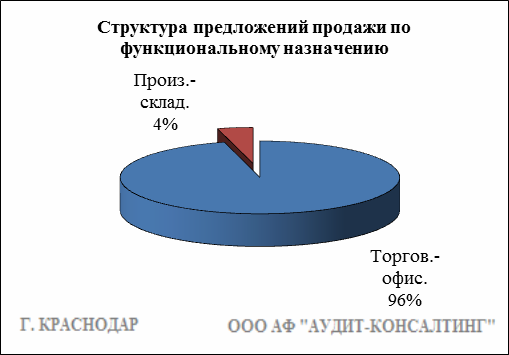 Торгово-офисная недвижимость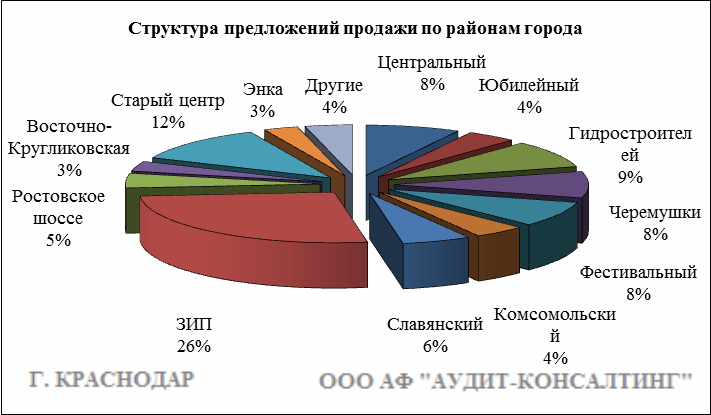 Результат проведенного анализа представлен в следующей таблице. В качестве базиса (100%) применяется средний показатель за 2014 год (65 078 руб./кв.м).Производственно-складская недвижимостьРезультат проведенного анализа представлен в следующей таблице. В качестве базиса (100%) применяется средний показатель за 2014 год (27 247 руб./кв.м).Основные выводы относительно рынка коммерческой недвижимостиПроведенный анализ рынка показал следующее:Торгово-офисная недвижимость выставляется на рынок (без учета скидки на торг) в диапазоне от    25 000 руб./кв.м. – 160 000 руб. /кв.м. в зависимости от различных ценообразующих факторов, в среднем же по состоянию на январь-февраль 2019 г. цена предложения продажи торгово-офисной недвижимости составляет 70 150 руб./кв.м.Производственно-складская недвижимость выставляется на рынок (без учета скидки на торг) в диапазоне от 1 587 руб./кв.м. – 68 966 руб. /кв.м. в зависимости от различных ценообразующих факторов, в среднем же по состоянию на январь-февраль 2019 г. цена предложения продажи производственно-складской недвижимости составляет 27 618 руб./кв.м.Динамика рынка недвижимости: наблюдается рост средней цены предложений продажи торгово-офисной недвижимости и стагнация средней цены предложений продажи производственно-складской недвижимости. Спрос, предложение: наблюдается перевес предложения над спросом, это обусловлено сложной экономической ситуацией, наложением санкций на РФ, что препятствует стабильному развитию экономики.Объем продаж: по информации профессиональных участников рынка недвижимости, объем продаж по отношению к периоду годом ранее,  снизился, что объясняется также сложной экономической ситуацией  в стране.Рынок земельных участков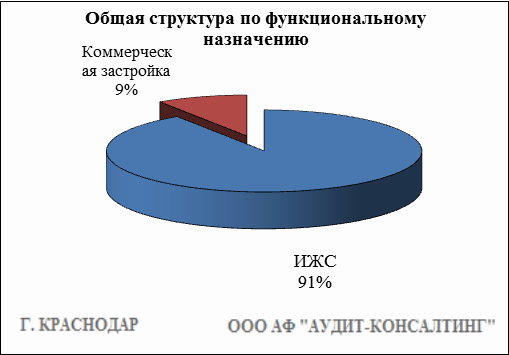 Индивидуальное жилищное строительство (ИЖС)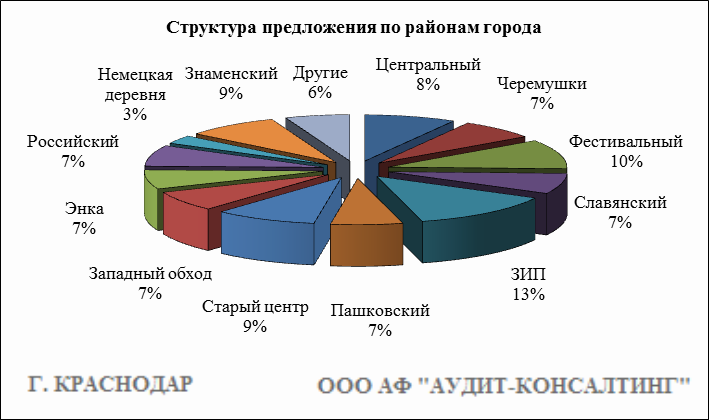 Результат проведенного анализа представлен в следующей таблице. В качестве базиса (100%) применяется средний показатель за 2014 год (886 667 руб./сот.).Коммерческая застройка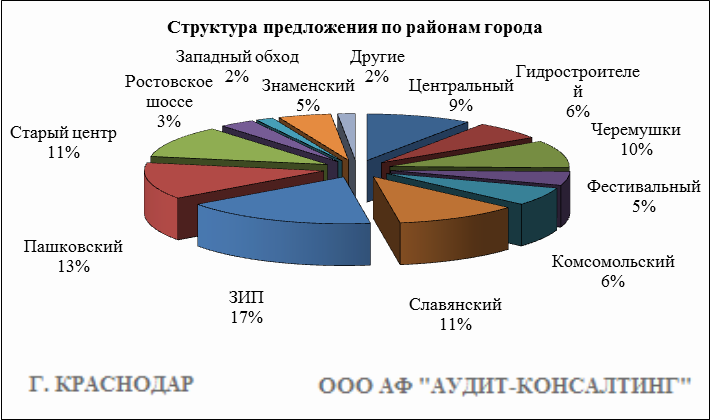 Результат проведенного анализа представлен в следующей таблице. В качестве базиса (100%) применяется средний показатель за 2014 год (965 581 руб./сот.).Основные выводы относительно рынка земельных участковПроведенный анализ рынка показал следующее:Земельные участки под индивидуальное жилищное строительство выставляются на рынок (без учета скидки на торг) в диапазоне от 100 000 руб./сот. – 4 285 714 руб./сот. в зависимости от различных ценообразующих факторов, в среднем же по состоянию на январь-февраль 2019 г. цена предложения земельных участков под ИЖС составляет 921 304 руб./сот.Цена предложения земельных участков под коммерческую застройку в диапазоне от 111 111 руб./сот. – 5 333 333 руб./сот. (без учета скидки на торг) составляет 1 232 814 руб./сот.Динамика рынка недвижимости: наблюдается стагнация средней цены предложения продажи земельных участков под ИЖС и рост средней цены предложения продажи земельных участков под коммерческую застройку.Спрос, предложение: наблюдается перевес предложения над спросом, это обусловлено сложной экономической ситуацией, наложением санкций на РФ, что препятствует стабильному развитию экономики.Объем продаж: по информации профессиональных участников рынка недвижимости, объем продаж по отношению к периоду годом ранее (в докризисный период),  снизился, что объясняется также сложной экономической ситуацией  в стране.Показатели2 месяца 2019 года2 месяца 2019 года2 месяца 2018 года2 месяца 2018 годаПоказателизначенияТемп роста,
%значенияТемп роста,
%Экономический ростЭкономический ростЭкономический ростЭкономический ростЭкономический ростРост ВРП (оценка), в % к соответствующему периоду предыдущего годаХ98,41)Х101,11)Индекс промышленного производства, 
в % к соответствующему периоду предыдущего годаХ104,1Х100,9Объем продукции сельского хозяйства, 
млрд. руб.21,6101,021,2102,1Объем строительных работ, млрд. руб.20,755,532,4100,3Ввод в действие жилых домов, тыс. кв. м576,3111,1518,761,0Оборот оптовой торговли, млрд. руб.256,7101,9219,2107,5в том числе по организациям оптовой торговли, млрд. рублей224,9105,1186,2108,9Оборот розничной торговли, млрд. руб.208,3100,9196,5101,2Оборот общественного питания, млрд. руб.10,4101,49,9102,3Объем платных услуг населению, млрд. руб.83,294,184,3102,7ИнфляцияИнфляцияИнфляцияИнфляцияИнфляцияИндекс потребительских цен,  в % к соответствующему периоду предыдущего годаХ105,0Х102,3Индекс потребительских цен,
в % к декабрю предыдущего годаХ101,4Х100,5Цены производителей промышленных товаров, в % к соответствующему периоду предыдущего годаХ106,1Х99,1Цены производителей промышленных товаров, в % к декабрю предыдущего годаХ100,9Х99,9ФинансыФинансыФинансыФинансыФинансыНалоговые и неналоговые доходы консолидированного бюджета края, 
млрд. руб.30,5110,927,5114,6Финансовый результат (прибыль минус убыток) деятельности предприятий 2)3), 
млрд. руб.34,9183,422,8110,5Доля убыточных предприятий 2)3),  %34,4Х36,2ХУровень жизни населенияУровень жизни населенияУровень жизни населенияУровень жизни населенияУровень жизни населенияСреднедушевые денежные доходы населения  в месяц, руб.30 052103,129 194101,8Реальные денежные доходы, в % к соответствующему периоду предыдущего годаХ97,9Х99,7Номинальная начисленная среднемесячная зарплата, руб.32 655106,030 860111,3Реальная зарплата, в % к соответствующему периоду предыдущего годаХ101,0Х108,8Задолженность по заработной плате, 
млн. рублей37,2136,627,2104,3Уровень зарегистрированной  безработицы, 
в % к экономически активному населению0,6Х0,6Хмарт-апр. 18май-июнь 18июль-авг. 18сент.-окт. 18нояб-дек. 18янв.-февр. 19Средняя50 15850 69251 14852 08852 94054 634Динамика101%102%103%105%107%110%Район1-комнатные квартиры1-комнатные квартиры2-комнатные квартиры2-комнатные квартиры3-комнатные квартиры3-комнатные квартирымногокомнатные квартирымногокомнатные квартирыОбщая ср. ценаДиапазон ценср. ценаДиапазон ценср. ценаДиапазон ценср. ценаДиапазон ценср. ценаЦентральный30 000 - 100 00060 72630 228 - 100 00059 75630 542 - 97 12559 02533 678 - 90 90963 04960 043Юбилейный30 000 - 100 75069 67735 441 - 100 73571 23643 593 - 97 82665 98545 731 - 99 97162 63269 061Гидростроителей30 303 - 87 20949 64830 208 - 91 66648 14930 000 - 81 70745 68135 243 - 50 00046 46748 482Черемушки30 382 - 98 80959 48331 355 - 99 80056 29032 727 - 97 58654 62238 666 - 96 15357 68557 218Фестивальный31 428 - 100 26364 91830 128 - 100 78763 59130 253 - 100 48059 12535 365 - 98 67959 82462 999Комсомольский30 000 - 97 96453 81132 000 - 89 00053 00233 066 - 95 34852 35839 102 - 93 10355 60453 295Славянский30 255 - 89 42352 63730 333 - 90 90952 57130 588 - 90 27750 03638 513 - 70 42252 44552 121ЗИП30 000 - 100 00049 06130 000 - 98 55049 56130 000 - 98 95849 87330 000 - 87 30148 24349 335Пашковский32 142 - 87 87851 43032 075 - 82 46751 14130 894 - 89 41149 99333 157 - 68 23546 75051 008Восточно-Кругликовская30 888 - 100 00055 94231 147 - 93 26955 24434 649 - 92 59254 55538 114 - 59 32248 57755 447Старый центр30 834 - 100 00062 66730 000 - 100 00060 42330 000 - 100 44163 09036 000 - 100 28968 37462 118Энка30 000 - 92 55353 88731 578 - 87 59651 37134 869 - 74 56150 59948 947 - 100 28959 64252 519Западный обход31 250 - 66 66644 88532 352 - 87 59648 65431 168 - 75 67551 83432 291 - 50 00041 14547 671Немецкая деревня31 111 - 90 00054 34042 187 - 94 98464 61131 168 - 98 21456 06039 732 - 94 28557 41958 556Российский30 000 - 76 38839 20830 000 - 56 39039 17531 016 - 51 61237 95933 944 - 49 35040 89639 165Ростовское шоссе33 163 - 65 27748 01830 357 - 83 33347 81535 135 - 56 25041 42233 000 - 70 00052 50047 573Знаменский30 000 - 70 27042 35632 075 - 60 00040 34732 653 - 50 00040 760--41 745Всего, руб./кв. м30 000 - 100 75054 26930 000 - 100 78754 90630 000 - 100 48054 74630 000 - 100 28957 88254 634март-апр. 18май-июнь 18июль-авг. 18сент.-окт. 18нояб-дек. 18янв.-февр. 19Средняя42 07639 79940 12740 16740 09041 866Динамика99%93%94%94%94%98%РайонДиапазон цен единого объекта, руб.Диапазон цен, руб. за 1 кв.мСр. цена руб. за 1 кв. м.Центральный500 000 - 65 000 00017 142 - 98 15950 995Юбилейный1 850 000 - 24 000 00018987 - 88 93648 086Гидростроителей1 500 000 - 19 987 54115 736 - 88 88839 516Черемушки750 000 - 37 000 00015 178 - 98 52249 946Фестивальный1 300 000 - 50 000 00018 235 - 99 14558 592Комсомольский850 000 - 20 000 00021 666 - 97 70147 254Славянский850 000 - 24 000 00018 018 - 96 46049 775ЗИП460 000 - 35 000 00015 169 - 96 57440 242Пашковский650 000 - 36 400 00018 156 - 99 45753 357Восточно-Кругликовская1 850 000 - 28 000 00024 731 - 76 29441 771Старый центр850 000 - 60 000 00015 337 - 99 97547 677Энка1 999 000 - 25 000 00019 769 - 98 21447 839Западный обход2 300 000 - 35 000 00017 096 - 88 38336 517Немецкая деревня2 900 000 - 40 000 00022 307 - 99 99554 497Российский1 900 000 - 14 400 00020 075 - 69 23033 571Ростовское шоссе650 000 - 28 000 00015 000 - 94 66031 623Знаменский900 000 - 50 000 00015 000 - 94 67434 498Всего, руб./кв.м460 000 - 65 000 00015 000 - 99 99541 866Районмарт-апр. 18май-июнь 18июль-авг. 18сент.-окт. 18нояб.-дек. 18янв.-февр. 19Центральный73 25367 84976 62371 29174 07070 076Юбилейный65 46774 58778 05675 16779 42973 615Гидростроителей52 05750 46358 52556 46457 90546 975Черемушки64 38465 88865 20476 59175 89579 251Фестивальный66 83873 76871 31970 40874 39275 487Комсомольский55 21258 66659 44763 70661 49961 735Славянский55 81153 79564 38566 81973 81280 367ЗИП56 91460 52365 53169 25369 94166 628Пашковский59 29060 50063 65259 98360 22659 530Восточно-Кругликовская53 64064 64461 34754 98474 50690 778Старый центр74 52774 09476 55272 47978 32976 739Энка50 21956 22660 11171 10270 51667 406Западный обход52 43154 25061 43559 88763 000-Немецкая деревня73 41567 10567 10564 246-88 952Российский61 52436 17450 57860 02662 47864 707Ростовское шоссе39 28940 02756 95369 65870 46978 529Знаменский62 73531 13463 20558 43055 40633 333Средняя62 60864 66068 66869 36871 74570 150Динамика96%99%106%107%110%108%март-апр. 18май-июнь 18июль-авг. 18сент.-окт. 18нояб.-дек. 18янв.-февр. 19Диапазон цен исследуемого интервалаСредняя26 10227 85228 55027 70327 94927 6181 587 – 68 966Динамика96%102%105%102%103%101%-Районмарт-апр. 18май-июнь 18июль-авг. 18сент.-окт. 18нояб.-дек. 18янв.-февр. 19Диапазон цен исследуемого интервалаЦентральный1 281 0341 429 3311 521 8991 493 6131 403 4361 393 340150 000 - 3 333 333Юбилейный943 2011 097 5981 364 2881 104 9741 367 4671 264 545100 000 - 1 958 181Гидростроителей742 711735 158636 257554 166780 015383 601258 000 - 545 454Черемушки1 282 7191 053 2211 144 1921 191 2171 043 4621 094 468100 000 - 3 214 285Фестивальный1 921 5902 002 7161 781 6891 791 1921 672 6851 660 232150 000 - 4 130 434Комсомольский630 315657 812748 496899 448725 214861 169225 000 - 3 750 000Славянский1 197 0681 007 5411 028 0871 166 7191 080 8641 312 651155 555 - 4 285 714ЗИП561 127635 051668 003659 168687 380747 190105 000 - 3 750 000Пашковский775 801722 002731 099692 590810 381663 497105 555 - 2 000 000Восточно-Кругликовская795 752760 000969 8051 021 2771 066 202873 059136 363 - 1 461 538Старый центр1 629 6351 460 5641 721 9381 588 5951 504 6191 617 424275 000 - 3 470 588Энка705 059602 344527 584638 969477 515619 448299 145 - 1 260 000Западный обход448 947434 892398 160415 195568 933429 876183 333 - 1 062 500Немецкая деревня387 198385 380429 683474 047524 146495 030111 687 - 1 460 000Российский266 596259 738280 051270 567278 643289 239100 000 - 1 983 333Ростовское шоссе303 906272 230280 749362 279405 515282 229119 047 - 662 500Знаменский265 835283 050280 746270 603307 230295 986100 000 - 1 280 000Средняя902 391838 292868 203909 310897 821921 304100 000 - 4 285 714Динамика102%95%98%103%101%104%Районмарт-апр. 18май-июнь 18июль-авг. 18сент.-окт. 18нояб.-дек. 18янв.-февр. 19Диапазон цен исследуемого интервалаЦентральный1 750 2181 117 3981 375 8711 802 5251 693 6162 036 031137 500 - 5 333 333Юбилейный1 125 0001 100 0001 000 0001 301 714---Гидростроителей727 273696 970700 000500 000498 1251 283 952792 951 - 2 142 857Черемушки507 4141 172 2221 606 3451 121 4321 261 8491 763 747750 000 - 2 250 000Фестивальный1 672 5961 749 9291 501 5871 447 4571 548 8181 834 3911 000 000 - 2 588 888Комсомольский1 193 4431 173 062-995 457900 834753 885384 615 - 1 030 927Славянский-1 226 6461 376 1901 228 5371 099 565996 120111 111 - 2 769 230ЗИП1 003 351912 8511 192 9311 107 1251 342 300847 508234 000 - 1 600 000Пашковский-222 500911 363804 681698 935842 502195 000 - 1 666 666Восточно-Кругликовская904 7621 000 0001 400 0001 714 2861 533 1051 346 1541 232 876 - 1 833 333Старый центр2 359 0752 015 9541 885 7301 934 9451 761 2351 904 976542 635 - 3 520 000Энка1 000 000-1 075 000-1 090 909--Западный обход333 333506 329750 000725 000737 500260 000200 000 -700 000Немецкая деревня-750 000-----Российский316 037--420 552318 714--Ростовское шоссе480 000-820 3441 111 111847 7861 124 025157 142 - 2 090 909Знаменский282 032280 000266 666462 500560 000329 876226 666 - 462 962Средняя1 093 8091 172 2531 191 9301 150 5591 177 4211 232 814111 111 - 5 333 333Динамика113%121%123%119%122%128%-